First Baptist Church Irving InternshipApplications Due: February 3rdInterviews: February 10th-February 22ndDecision Date: February 24thDates of Internship: (please check one)Summer 2019 onlySummer 2019-May 2020August 2019-May 2020General Expectations and Job Description:This is a volunteer basis internshipMandatory attendance at training August 4-8, 2019 Attendance at weekly team meetings (these will be established)At least 5 office hours during the weekGo to First Irving on SundaysComplete required intern readingPursue discipleship relationships Follow up with church prospectsTo be teachable, reliable, accountable, and availableStudent Ministry Expectations and Job Description:Lead a Sunday morning/Wednesday night small group Attend all Student Ministry eventsPlan, organize, and execute Student Ministry eventsCollege Ministry Expectations and Job Description:Lead and shepherd a community groupAct as a facilitator in a D-GroupAttend all College Ministry eventsPlan, organize, and execute College Ministry eventsWhat to Expect:Learn to shepherd and disciple God’s peopleLearn the inner workings and theology of a local churchLearn the administrative skills required for ministryLearn to plan and execute events1 on 1 meetings with church leaders and working alongside the pastorsRequired readingMonthly team field trips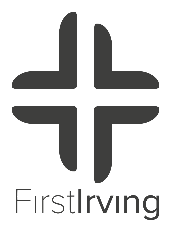 Applicant InformationEducation	References		Please list three references.Previous EmploymentBeliefs and ConvictionsDisclaimer and SignatureI certify that my answers are true and complete to the best of my knowledge. If this application leads to employment, I understand that false or misleading information in my application or interview may result in my release.First Irving Intern ApplicationFull Name:Date:LastFirstM.I.Address:Street AddressApartment/Unit #CityStateZIP CodePhone:EmailDate Available:Position Applied for:Expected Hours of AvailabilityMonday:                                                                                                 Thursday: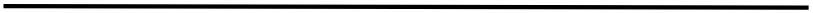 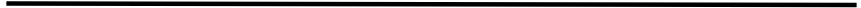 Tuesday:                                                                                                 Friday: 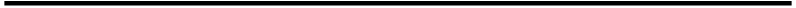 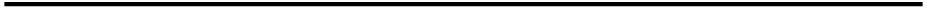 Wednesday: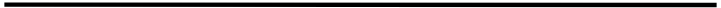 Are you a citizen of the United States?YES☐NO☐If no, are you authorized to work in the U.S.?YES☐NO☐Have you ever been convicted of a felony?YES☐NO☐If yes, explain:High School:Address:From:To:Did you graduate?YES☐NO☐Diploma::College:Address:From:To:Did you graduate?YES☐NO☐Degree:Full Name:Relationship:Company:Phone:Full Name:Relationship:Company:Phone:Full Name:Relationship:Company:Phone:Company:Phone:Address:Supervisor:Job Title:___Responsibilities:From:To:Reason for Leaving:May we contact your previous supervisor for a reference?YES☐NO☐Do you believe that God has called you to full-time vocational ministry?Please articulate the Gospel.Please share how and when you committed your life to Jesus Christ, including the circumstances leading up to your salvation. (Please attach separate document if necessary)How have you shared the Gospel with others? Can you tell us about a time when you shared the Gospel with someone who was not a Christian?Please tell us how you spend time with the Lord.  What is one thing that God has been speaking to you about during this time? What spiritual gifts are most strongly expressed through you? How have these gifts of the Spirit been manifested in your life? What are your greatest assets and liabilities to a team working environment?Please share with us why you want to intern in First Irving’s Student or College ministries.Describe what “ministry” is to you and what role it plays in the life of a follower of Christ. Include your previous ministry experiences (roles, responsibilities, high points and low points, etc.) Signature:Date: